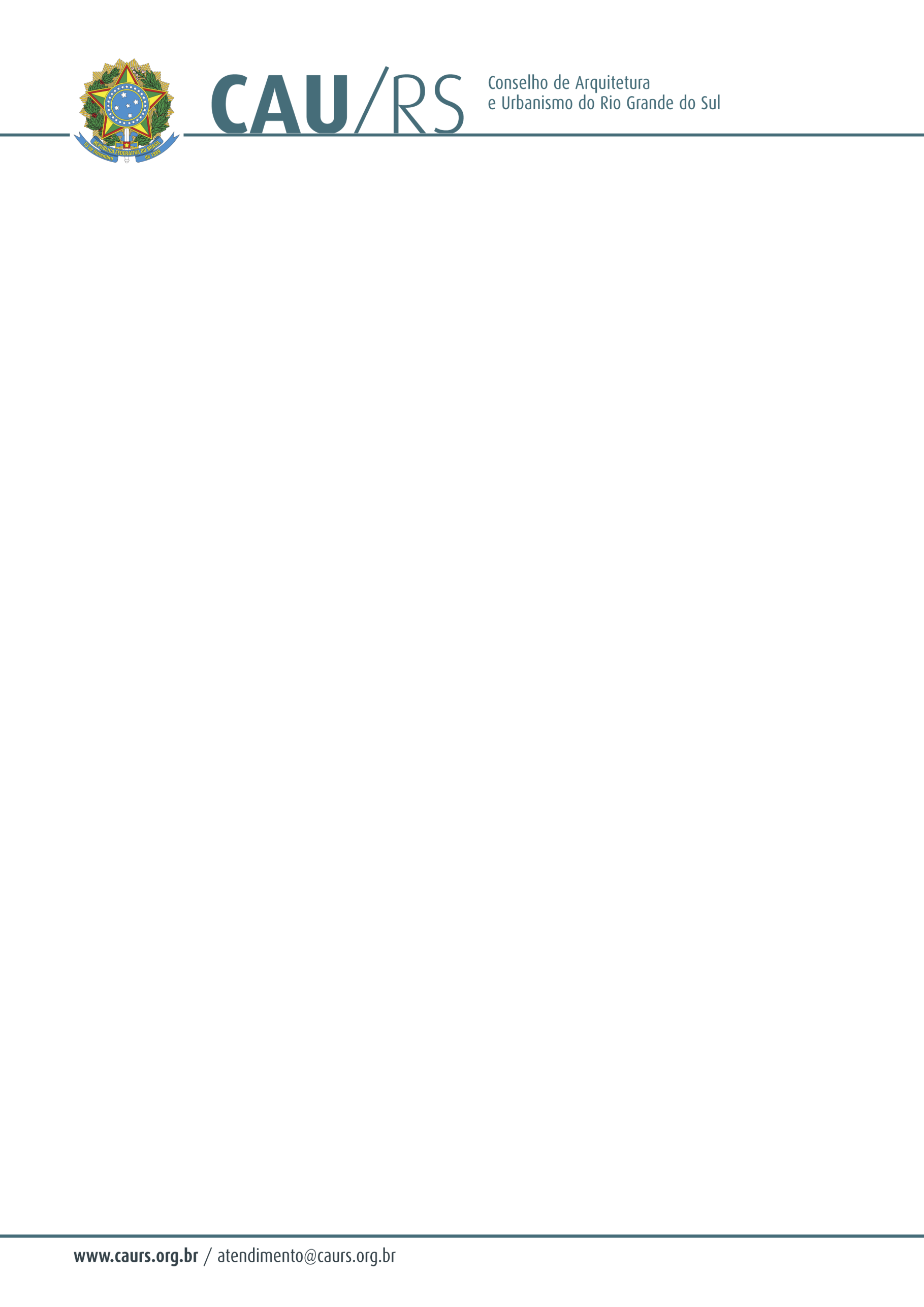 DELIBERAÇÃO DA COMISSÃO DE PLANEJAMENTO E FINANÇAS DO CAU/RS Nº 55/2013, DE 07 DE MAIO DE 2013.Referente à contratação de assessores jurídicos para o CAU/RS.A Comissão de Planejamento e Finanças do Conselho de Arquitetura e Urbanismo do Rio Grande do Sul, no uso das suas atribuições legais, reuniu-se no dia 07 de maio de 2013 e DELIBEROU sobre a contratação de assessores jurídicos, considerando a crescente demanda de orientação e pareceres, provenientes das unidades operacionais, Comissões e da Presidência do CAU/RS, de acordo com a proposta de deliberação nº 05 de 25 de abril de 2013 da Comissão de Atos Administrativos.Fausto Henrique SteffenCoordenador da Comissão de Planejamento e Finanças